PONEDELJEK, 20. 4. 2020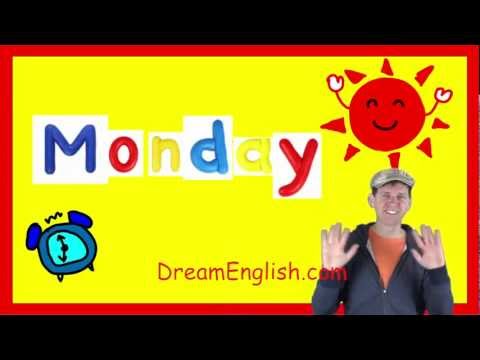 TJA 9 (skupina Ahačič)Pozdravljeni v novem delovnem tednu!Za začetek poslušajte pesmico o ponedeljku, potem pa začnemo z resnim delom.Danes se bomo naučili novo slovnično strukturo, jutri se o njej pogovorimo še na videokonferenci.VIDEOKONFERENCADatum: TOREK, 21. 4. 2020Ura: 10.00Povezava: https://us04web.zoom.us/j/72336828875Meeting ID: 723 3682 8875Kaj potrebuješ? zvezek, DZ, učbenik, peresnicoPreglej nalogo:1. UČ str. 102, 103 / 9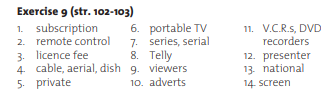 2. Učni listNove besede:Game show = QuizReality program = Reality showInfomercial = daljša reklama (npr. Top shop)Commercial = reklamaZap = prestavljati (med programi)Channel = kanalTube (American English) = televizijaAnchorman = voditelj                                               *        *        *Današnja tema je drugi pogojnik. Narediti zapis v zvezek, oglejte si posnetek z razlago in rešite nalogo iz učbenika.SECOND CONDITIONAL (Conditional clauses: Type 2) = Drugi pogojnik1. OBLIKAIf he studied hard ,  he would pass the exam.                   IF-CLAUSE                                                    MAIN CLAUSE        (POGOJNI STAVEK)                                            (GLAVNI STAVEK)If + The Past Simple Tense             would + nedločnikPrevod: Če bi se učila, bi naredila izpit.V pogojnem stavku uporabimo navadni preteklik (The Past Simple Tense).V glavnem stavku uporabimo would + nedoločnik.2. RABATa pogojnik uprabljamo:za malo verjetne situacije v sedanjosti in preteklostiprimer: If I won a million dollars, I would buy a new car.(Če bi zadel milijon dolarjev, bi kupil nov avto)za dajanje nasvetov (If I were you …)primer: If I were you, I would call him. (Če bi bila na tvojem mestu, bi ga poklicala.)Second conditionalUČ str. 109/3aRešitve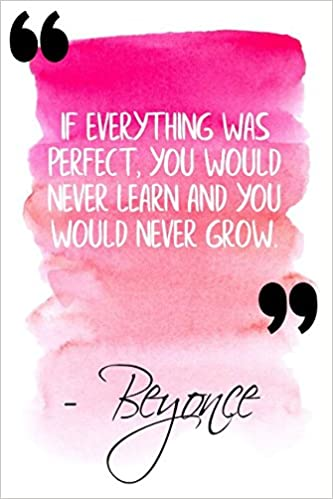 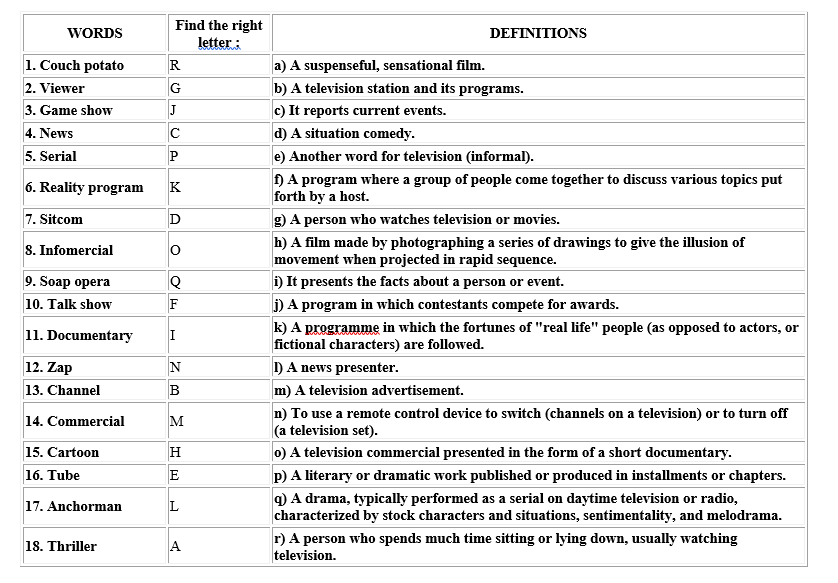 